Formulaire d’inscription 2014 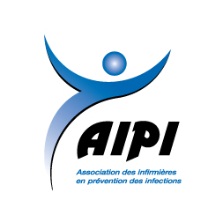  36es Journées Scientifiques de l’AIPILa prévention des infections au quotidien, un gage de Qualité!COORDONNÉES PERSONNELLES (SVP, veuillez écrire en caractères d’imprimerie)Modalités de paiementCette version du formulaire d’inscription peut être complétée à l’écran.  Veuillez compléter toutes les sections du formulaire, en faire l’impression et le faire parvenir avec votre paiement par chèque, fait à l’ordre de l’AIPI, à l’adresse suivante : Association des infirmières en prévention des infectionsCP 29056Québec (Québec) G1B 3V7z Les établissements ayant convenu d’une entente avec l’AIPI pour le dépôt direct sont invités à utiliser ce mode de paiement.Pour toute information, consulter le site de l’AIPI ou écrire à aipi@aipi.qc.caPolitique d’annulationDes frais administratifs de 50% seront retenus en cas d’annulation faite jusqu’au 25 avril 2014 inclusivement.Aucun remboursement ne sera accordé pour une annulation faite après le 25 avril 2014.L’inscription peut toutefois être transférée à une autre personne sans pénalité. Toutes les demandes concernant une annulation ou un transfert doivent être acheminées à l’association à l’adresse courriel aipi@aipi.qc.caN.B. : Le comité se montre ouvert à faire l’analyse de toute demande d’annulation provoquée par des situations particulières.*  Le tarif réservé aux membres s’applique également aux membres de CHICA-Canada** L’inscription au programme scientifique complet inclut les déjeuners des 12-13 et 14 mai, les diners des 12 et 13  mai, ainsi que le souper et la soirée reconnaissance du 12 mai.CHOIX PRÉLIMINAIRE POUR LES SESSIONS CONCOMITANTES :L’AIPI produit une liste d’envoi regroupant les participants au colloque.  Si vous ne souhaitez pas que votre nom y soit inscrit, vous devez aviser l’association par courriel en écrivant à aipi@aipi.qc.ca.Nom :Prénom :       Prénom :       Prénom :       Titre d’emploi :No membre AIPI :      Établissement :No membre CHICA :      Type d’institution : CSSS Hôpital Hôpital Centre d’hébergement Centre d’hébergement Centre de réadaptation CLSC CLSC Autre: (Veuillez préciser) Autre: (Veuillez préciser)Adresse :Ville :     Ville :     Province :Code postal :     Code postal :     Téléphone :Télécopieur :      Télécopieur :      Adresse courriel :AUCUNE inscription courriel ne sera acceptée et la confirmation de votre inscription vous sera transmise sur réception du formulaire accompagné du paiement.Je suis membre de l’AIPI 		Je suis membre de CHICA-Canada* Je désire devenir membre de l’AIPI  (formulaire d’adhésion disponible sur le site web de l’AIPI www.aipi.qc.ca  à la section Devenir membre)Je suis conférencier  Je suis boursière   Je suis membre du comité exécutif, scientifique ou organisateur   INSCRIPTION AUX ACTIVITÉS SCIENTIQUES	  INSCRIPTION AUX ACTIVITÉS SCIENTIQUES	           Tous les tarifs décrits ci-dessous incluent les TPS/TVQ           Tous les tarifs décrits ci-dessous incluent les TPS/TVQJusqu’au 24 avril 2014Jusqu’au 24 avril 2014Jusqu’au 24 avril 2014Jusqu’au 24 avril 2014APRÈS LE 25 avril 2014(Le cachet postal faisant foi)APRÈS LE 25 avril 2014(Le cachet postal faisant foi)                     (TPS – 120266499 / TVQ – 1015737081)                     (TPS – 120266499 / TVQ – 1015737081)MembreNon-MembreNon-MembreNon-MembreMembreNon-MembreProgramme scientifique complet du 12 au 14 mai 2014**Programme scientifique complet du 12 au 14 mai 2014**400$  500$  500$  500$  450$  550$  Journée du 12 mai 2014 seulementJournée du 12 mai 2014 seulement200$  250$  250$  250$  225$  275$  Journée du 13 mai 2014 seulementJournée du 13 mai 2014 seulement200$  250$  250$  250$  225$  275$  1/2 journée du 14 mai 2014 seulement1/2 journée du 14 mai 2014 seulement100$  125$  125$  125$  125$  150$  Veuillez noter que les frais encourus pour tout chèque sans provisions seront à la charge de la personne qui l’a émis.Veuillez noter que les frais encourus pour tout chèque sans provisions seront à la charge de la personne qui l’a émis.Veuillez noter que les frais encourus pour tout chèque sans provisions seront à la charge de la personne qui l’a émis.Veuillez noter que les frais encourus pour tout chèque sans provisions seront à la charge de la personne qui l’a émis.Veuillez noter que les frais encourus pour tout chèque sans provisions seront à la charge de la personne qui l’a émis.Veuillez noter que les frais encourus pour tout chèque sans provisions seront à la charge de la personne qui l’a émis.Veuillez noter que les frais encourus pour tout chèque sans provisions seront à la charge de la personne qui l’a émis.Veuillez noter que les frais encourus pour tout chèque sans provisions seront à la charge de la personne qui l’a émis.Allergies alimentaires ou autres (précisez) :      Total des frais :       Total des frais :       Total des frais : Mardi 13 mai  - 15 h 30 Salle 1   Atelier SPIN  Salle 2   Activité du groupe d’intérêt en SLD Mardi 13 mai -  16 h 15 Salle 1   Abrégé 1 – 2 – 3 Salle 2   Abrégé  4 – 5 - 6